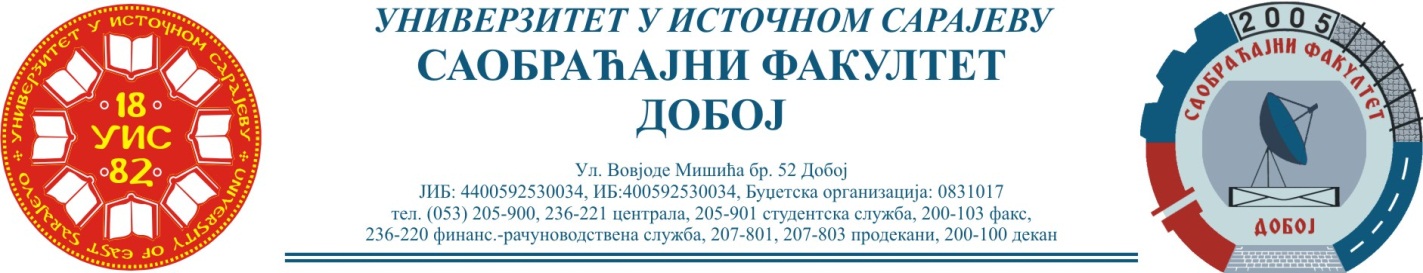 Добој, 06.02.2023. године                                                    РЕЗУЛТАТИ ИСПИТНОГ РОКАПРЕДМЕТ: „МЕХАНИЗАЦИЈА И ТЕХНОЛОГИЈА ПРЕТОВАРА“Одржаног дана: 01.02.2023. годинеУсмени дио испита одржаће се дана      13.02.2023. године           у      0900        часова. 											Предметни професор:Др Ратко Ђуричић, ред. проф.P.брПРЕЗИМЕ И ИМЕБрој индексаПРЕДИСПИТНЕОБАВЕЗЕКОЛОКВИЈУМИОСТВАРЕНИ БРОЈ БОДОВА НА ИСПИТУОЦЈЕНА1.Мичић Виолета1516/20+ + =81(14,175)→(9)100→  (17,5) →(10)изванредан  (10)2.Чаушевић Анес1508/20+ + =61(10,675)→(7)95→  (16,625) →(10)одличан (9)3.Томашевић Анђела1520/20+ + =100→  (17,5) →(10)92→  (16,1) →(10)изванредан  (10)4.Бубић Бранкица1522/20+ + =95→  (16,625) →(10)91→  (15,925) →(10)изванредан  (10)5.Мулахусић Амра1497/20+ + =100→  (17,5) →(10)100→  (17,5) →(10)изванредан  (10)6.Какеш Семина1506/20+ + =95→  (16,625) →(10)65→  (11,375) →(7)одличан (9)7.Сеизовић Милица1560/20+ + =65→  (11,375) →(7)62→  (10,85) →(7)добар (7)8.Тривуновић Андреа1521/20+ + =53(9,275)→(6)60→  (10,5) →(6)довољан (6)9.Спахић Маида1499/20+ + =58(10,15)→(6)55→  (9,625) →(6)довољан (6)10.Вучиновић Михајло1541/20+ + =52(9,1)→(6)51→  (8,925) →(6)довољан (6)11.Средојевић Милана1527/20+ + =70(12,25)→(7)77→  (13,417) →(8)врлодобар (8)12.Васић Јелена1457/19+ + =51(8,925)→(6)51→  (8,925) →(6)довољан (6)